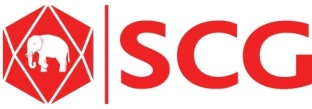 เอสซีจี แถลงผลประกอบการ 9 เดือนแรกปี 2560 เดินหน้าผลักดันนวัตกรรมและเทคโนโลยีตอบรับยุคดิจิทัล เพื่อคุณภาพชีวิตที่ดีขึ้นของลูกค้ากรุงเทพฯ : 1 พฤศจิกายน 2560 – ผลประกอบการเอสซีจี 9 เดือนแรกของปี 2560 กำไรลดลงเล็กน้อยเทียบกับช่วงเดียวกันของปีที่ผ่านมา เผยกลยุทธ์เปิดรับความร่วมมือนวัตกรรมจากทั่วโลก พร้อมลงทุน                  สตาร์ทอัพผ่านกองทุนระดับเวิลด์คลาส มุ่งเดินหน้าการประยุกต์ใช้เทคโนโลยีเสริมแกร่งธุรกิจยุคดิจิทัล                     ตอบรับ Digital Transformation และ Industry 4.0 ขณะที่คาดการณ์ความต้องการปูนซีเมนต์ในประเทศ                          มีแนวโน้มเพิ่มขึ้นจากความคืบหน้าโครงการภาครัฐ นายรุ่งโรจน์ กล่าวว่า “สำหรับ 9 เดือนแรกของปี 2560 เอสซีจีมียอดขายสินค้าและบริการที่มีมูลค่าเพิ่ม (High Value Added Products & Services - HVA) 130,690 ล้านบาท เพิ่มขึ้นร้อยละ 7 จากช่วงเดียวกันของปีก่อน คิดเป็นร้อยละ 39 ของยอดขายรวม โดยใช้งบประมาณการลงทุนรวมด้านการวิจัยและพัฒนานวัตกรรมกว่า 2,400 ล้านบาท คิดเป็นร้อยละ 0.7 ของยอดขายรวม โดยบริษัทฯ เน้นการเปิดรับความร่วมมือด้านวิทยาศาสตร์และเทคโนโลยีจากทั่วโลกผ่านการทำงานของ Open Innovation Center ในการร่วมคิดและพัฒนานวัตกรรมสินค้าและบริการสู่ตลาด ตอบสนองความต้องการของผู้บริโภคได้รวดเร็วและตรงจุดยิ่งขึ้น ซึ่งปัจจุบันมียอดผู้เข้าเยี่ยมชมการดำเนินงานแล้วกว่า 6,500 คน และมีโครงการต่อยอดนวัตกรรมร่วมกันอีกกว่า 30 โครงการ ขณะเดียวกันยังคงแสวงหาความร่วมกับเครือข่ายสตาร์ทอัพทั่วโลก ผ่านการลงทุนของ AddVentures บริษัทในรูปแบบ Corporate Venture Capital หรือ CVC โดยล่าสุดได้ลงทุน Funds of Funds ผ่านกองทุน               ชั้นนำระดับเวิลด์คลาส (Venture Capital) เพื่อสนับสนุนการเติบโตอย่างยั่งยืนของสตาร์ทอัพอีโคซิสเท็มทั่วภูมิภาคอีกทั้ง เอสซีจียังเดินหน้ากลยุทธ์ตอบรับ Digital Transformation และ Industry 4.0 ด้วยการนำเทคโนโลยี Internet of Things (IoT) มาประยุกต์ใช้เพื่อเสริมประสิทธิภาพระบบปฏิบัติการของธุรกิจอย่างต่อเนื่อง อาทิ ระบบตรวจสอบปริมาณซีเมนต์คงเหลือในไซโลซีเมนต์ของเอสซีจี รวมทั้งการเชื่อมโยงข้อมูลสำหรับการขนส่งโลจิสติกส์ เพื่อตรวจสอบสินค้าในสต็อกของลูกค้าได้แบบอัตโนมัติ อีกทั้งนำเทคโนโลยี Robotics มาปรับใช้ในกระบวนการผลิตและซ่อมบำรุง เพื่อให้เกิดความสะดวก รวดเร็ว และเสริมความปลอดภัยระหว่างการปฏิบัติงานมากยิ่งขึ้น ทั้งนี้ เพื่อทดแทนการทำงานของคนในพื้นที่เสี่ยงและยังสามารถลดการพึ่งพาเทคโนโลยีจากต่างประเทศได้อีกด้วย”นอกจากนี้ เอสซีจียังให้ความสำคัญกับธุรกิจบริการเช่นกัน ล่าสุด เปิดตัว เอสซีจี เอ็กซ์เพรส ระบบการจัดส่งพัสดุด่วนที่มีคุณภาพและทันสมัย และเป็นรายเดียวในตลาดที่มีนวัตกรรมบริการส่งพัสดุด่วนแบบควบคุมอุณหภูมิ โดยปัจจุบันมียอด        ใช้บริการมากกว่า 600,000 กล่อง และมีเป้าหมายยอดการส่ง 1,000,000 กล่อง ในปีนี้ รวมถึงได้เปิดจุดรับบริการ 300 สาขา ครอบคลุมพื้นที่กรุงเทพฯ ปริมณฑล และจังหวัดหลักๆ ทุกภาคในสิ้นปีนี้ อีกทั้ง มีแผนการขยายพื้นที่บริการเพิ่มเติมครอบคลุมทั่วประเทศในช่วงกลางปี 2561สำหรับตลาดปูนซีเมนต์โดยรวมในประเทศไทยในไตรมาสนี้ แม้ว่าจะหดตัวราวร้อยละ 2 เทียบจากช่วงเดียวกันของ       ปีก่อน แต่ปรับตัวเพิ่มขึ้นร้อยละ 1 จากไตรมาสก่อน คาดว่าเป็นผลจากโครงการเมกะโปรเจคท์ของภาครัฐเริ่มทยอยอนุมัติงบประมาณการลงทุน ขณะที่ภาคที่อยู่อาศัยและการก่อสร้างเชิงพาณิชย์ยังคงชะลอตัวตามปัจจัยฤดูกาล”คณะกรรมการบริษัทฯ มีมติให้ออกและเสนอหุ้นกู้ชุดใหม่ 2 ชุด ได้แก่ ครั้งที่ 2/2560 จำนวน 10,000 ล้านบาท อายุ         7 ปี และ ครั้งที่ 3/2560 จำนวน 25,000 ล้านบาท อายุ 4 ปี โดยเงินที่ได้รับจากการออกหุ้นกู้ส่วนหนึ่งนำไปไถ่ถอนหุ้นกู้ที่ครบกำหนดในวันที่ 1 ตุลาคม 2560------------------------------